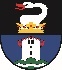 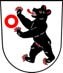 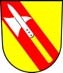 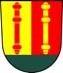 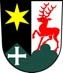 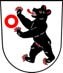 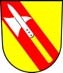 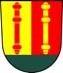 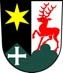 Appenzell                     Schwende-Rüte                  Schlatt-Haslen                      Gonten                       ObereggFestwirtschaft /Gesuchsunterlagen(durch Bewilligungsbehörde auszufüllen)	Kontrolle durch Feuerschauer nötig		(beinhaltet nur Brandschutzkontrolle)Standortbezirk Appenzell	 Schwende-Rüte Schlatt-Haslen	 Gonten ObereggKontaktpersonen:Bezirk Gonten: Bruno Koch, Rüeggerstrasse 7, 9108 Gonten; 078 874 58 68, lossbruno@bluewin.chFeuerschauer Niklaus Neff071 788 50 44, niklaus.neff@bv.ai.chArt. 1 Abs. 1 der Gastgewerbeverordnung (GaV, GS 935.310)Gesuche um Erteilung einer Bewilligung zur Führung einer Festwirtschaft sind schriftlich dem Bezirksrat einzureichen. Das Gesuch muss dem Bezirksrat mindestens zwei Monate vor der Veranstaltung vorliegen.Art. 1 Abs. 1 der Gastgewerbeverordnung (GaV, GS 935.310)Gesuche um Erteilung einer Bewilligung zur Führung einer Festwirtschaft sind schriftlich dem Bezirksrat einzureichen. Das Gesuch muss dem Bezirksrat mindestens zwei Monate vor der Veranstaltung vorliegen.Festbezeichnung (z.B. Quartierfest)StandortDatum des AnlassesÖffnungszeiten der Festwirtschaft(Datum, Beginn, Ende)
	 von 	 bis 	 Uhr	 von 	 bis 	 Uhr	 von 	 bis 	 UhrVeranstalter (Gesuchsteller)Name der OrganisationName der zuständigen PersonAdresseHandynummer und MailadresseFestwirt (patentgebender Wirt)RestaurantName des WirtsAdresseHandynummer und MailadresseFestwirt – Stv. (Ansprechperson vor Ort)Name AdresseHandynummer und MailadresseJugendbeauftragterNameAdresseHandynummer und MailadresseGenügend WC-Anlagen für Männer und Frauen vorhanden?
ca. 1 WC pro 80 Besucher/innen
ca. 1 Pissoir pro 120 BesucherAnzahl WCs		Wie viele Personen werden erwartet?
(Datum, Anzahl)	  /  	 Personen	  /  	 Personen	  /  	 PersonenFindet der Anlass in einem Gebäude statt?Falls ja, sind im Gebäude genügend bestehende WC-Anlagen vorhanden? ja	 nein ja	 neinFindet der Anlass in einem Festzelt statt?
Falls ja ist ein Situationsplan Mst. 1:500 mit massstäblich eingezeichnetem Standort, den Massangaben des Festzeltes, der Position und Breite der Ausgänge sowie die max. Personenbelegung mitzuteilen. ja	 neinEs gelten die Brandverhütungsvorschriften der Vereinigung Kantonaler Feuerversicherungen (VKF).
(http://www.praever.ch/de/bs/vs/MB/Seiten/2002-15_rev2016_web.pdf)Wird Musik gespielt?	 ja	 neinFalls ja, ist die Information „Schall und Laser bei Veranstaltungen“ zu beachten und dementsprechend das Meldeformular „Schall- und Laserverordnung“ dem Bau- und Umweltdepartement AI einzureichen. 
(https://www.ai.ch/themen/natur-und-umwelt/umweltschutz/schall-und-laser)Wird Musik gespielt?	 ja	 neinFalls ja, ist die Information „Schall und Laser bei Veranstaltungen“ zu beachten und dementsprechend das Meldeformular „Schall- und Laserverordnung“ dem Bau- und Umweltdepartement AI einzureichen. 
(https://www.ai.ch/themen/natur-und-umwelt/umweltschutz/schall-und-laser)Wird grilliert?	 ja	 neinFalls ja, ist das Formular „Checkliste Veranstaltungen“ auszufüllen und bei der Abnahme bereit zu halten. Bei kleineren Anlässen gibt es nicht unbedingt eine Abnahme, in diesem Fall ist es dem Bezirk zu senden.
(http://www.arbeitskreis-lpg.ch/kontrolleure/dokumente-kontrolleure/)Wird grilliert?	 ja	 neinFalls ja, ist das Formular „Checkliste Veranstaltungen“ auszufüllen und bei der Abnahme bereit zu halten. Bei kleineren Anlässen gibt es nicht unbedingt eine Abnahme, in diesem Fall ist es dem Bezirk zu senden.
(http://www.arbeitskreis-lpg.ch/kontrolleure/dokumente-kontrolleure/)Wurden die Nachbarn informiert?Falls nein, wann werden sie informiert?Informationsmittel ja	 neinMit dem vorliegenden Gesuch einzureichen: Ausweis über eine abgeschlossene Veranstalter-Haftpflichtversicherung (obligatorisch) schriftliche Einwilligung des Grundeigentümers (falls der Anlass nicht auf Bezirksboden stattfindet) Verkehrs- / Parkplatzkonzept (ab Anlässen mit ca. 200 Personen obligatorisch) Informationsschreiben an Nachbarn (falls vorhanden / bitte nachreichen sobald vorhanden)Mit dem vorliegenden Gesuch einzureichen: Ausweis über eine abgeschlossene Veranstalter-Haftpflichtversicherung (obligatorisch) schriftliche Einwilligung des Grundeigentümers (falls der Anlass nicht auf Bezirksboden stattfindet) Verkehrs- / Parkplatzkonzept (ab Anlässen mit ca. 200 Personen obligatorisch) Informationsschreiben an Nachbarn (falls vorhanden / bitte nachreichen sobald vorhanden)Allfällige weitere Angaben / Ergänzungen zu den oben genannten Punkten:Allfällige weitere Angaben / Ergänzungen zu den oben genannten Punkten:	Unterschrift:		Ort, Datum:Veranstalter				Festwirt					Unterschrift:		Ort, Datum:Veranstalter				Festwirt				